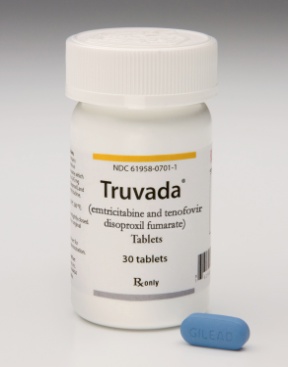 ¿Qué es TENOFOVIR/EMTRICITABINA? ¿Qué dosis debo tomar? Debe tomar un comprimido una vez al día: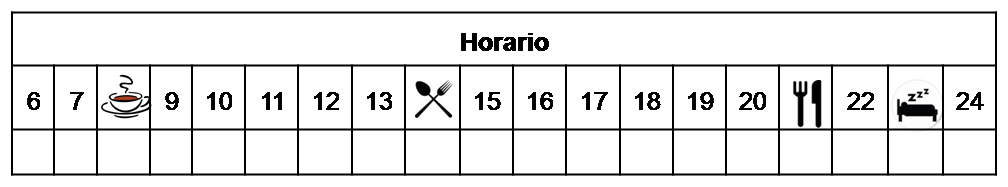 ¿Cómo debería tomar TENOFOVIR/EMTRICITABINA? Deberá tomar la dosis indicada con alimentos una vez al día. No fraccione ni mastique los comprimidos. ¿Qué hago si olvido una dosis? Tómela si quedan más de 12 horas para la próxima dosis, y continúe su tratamiento con normalidad. En caso de vómito, tómela si ha pasado menos de 30 minutos desde que ha tomado el medicamento.¿Qué debe contarle a su médico y farmacéutico antes de empezar el tratamiento? Historial de alergia a tenofovir, emtricitabina o alguno de sus excipientes.Historial de enfermedad renal o hepática.Embarazo o lactancia.¿Qué efectos adversos puedo tener? - Muy frecuentes (1 de cada 10 personas): Diarrea, nauseas, reacciones cutáneas y dolor de cabeza.-  Frecuentes (5 de cada 100 personas): Mareo y dolor abdominal.-  Graves (menos de 1 de cada 1000 personas):Hepatitis, angioedema, osteoporosis y acidosis lácticaPodemos aliviar algunos de estos síntomas siguiendo las instrucciones de la hoja “¿Qué hago si….?”¿TENOFOVIR/EMTRICITABINA puede interaccionar con otros medicamentos? Debe informar a su médico y farmacéutico de toda la medicación y productos naturales que tome. Algunos de los medicamentos que producen interacciones con tenofovir y emtricitabina son:Diclofenaco y otros antiinflamatorios